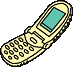 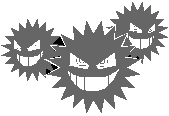 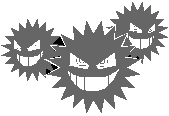 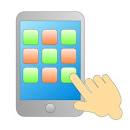 ウマーと